Vocabulary – Bio/Chem 1 Unit 3WordDefinitionImageAtomsmallest piece that an element can be divided into; very tiny!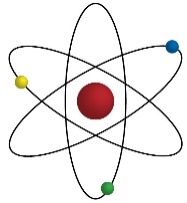 Bondsomething that binds or holds together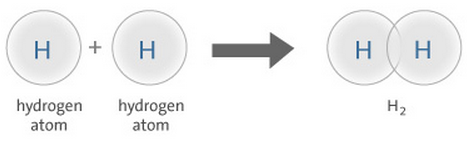 Configurationarrangement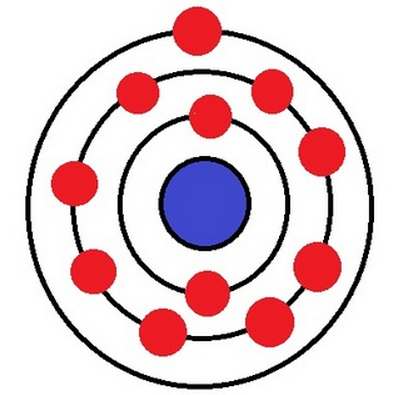 Coreon the inside; core electrons are closest to the center of the atom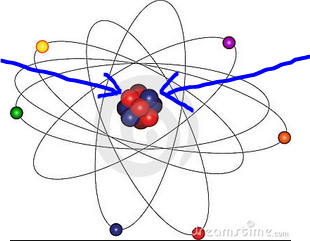 Electronpart of an atom; has a negative charge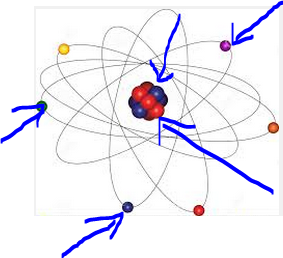 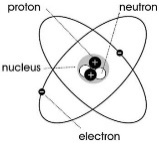 Electro-negativityhow strongly an element attracts electrons; fluorine is very electronegative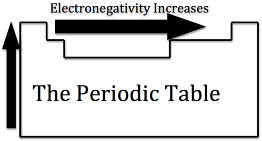 Elementa kind of matter that makes up everything on earth; examples – carbon, oxygen, iron, silverEnergypower to do workIonatom that has unequal numbers of protons and electrons; has a positive or negative charge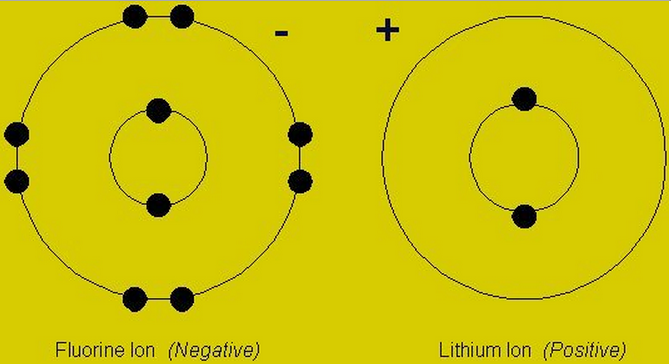 Moleculemore than one atom bonded together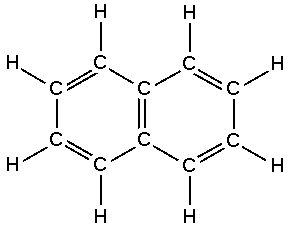 Neutronpart of an atom in the nucleus; has no charge (neutral)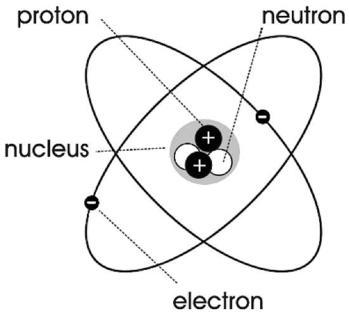 Nucleuscenter of the atom; protons and neutrons located herePeriodic Tablechart that organizes the elements; elements are in order of how many protons they haveperiod – row on the periodic table (across)group – column in the periodic table (down)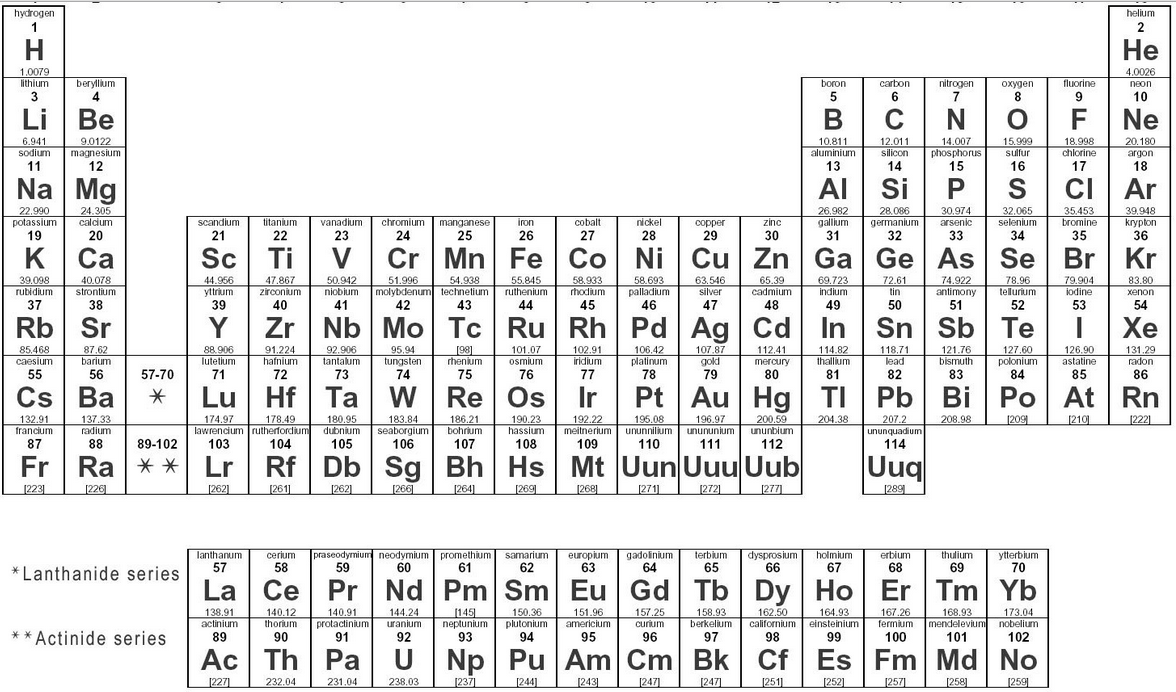 Protonpositively charged part of an atom; found in the nucleusShell“ring” around the center of an atom; electrons located here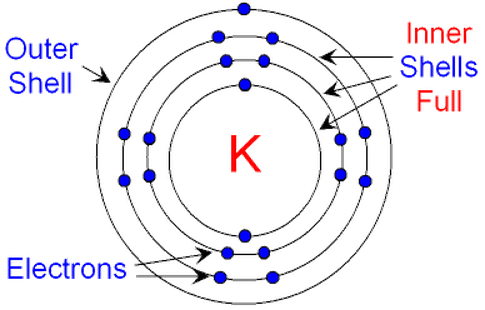 Shieldingprotection; an element with more shells outside its nucleus is more “shielded”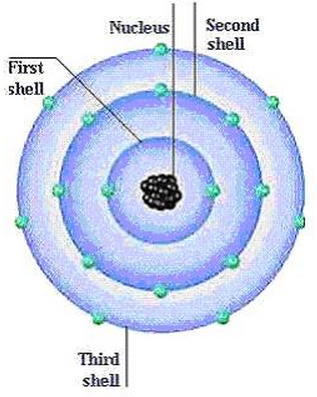 Valenceon the outer edge; valence electrons are in the outside shell (farthest from nucleus)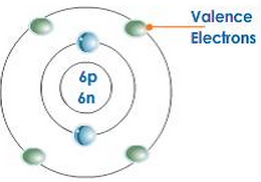 